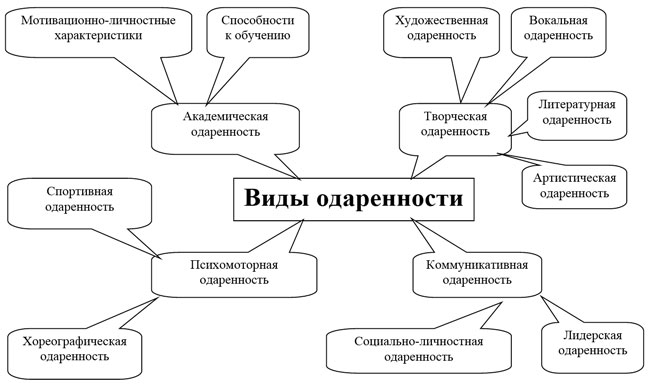 Виды одаренности в зависимости от вида предпочитаемой деятельностиВидыодаренностиСоставляющиеКак проявляютсяАкадемическаяодаренностьМотивационно-личностные характеристикиСтремление ребенка к получению знаний и умений, познавательная активность, проявление интереса к новомуАкадемическаяодаренностьСпособности к обучениюУспешность в освоении программного материала, широкий кругозор, высокие показатели по развитию психических познавательных процессовТворческаяодаренностьХудожественная одаренностьПроявление фантазии в творческих художественных работах, Высокое качество и разнообразие творческих работ в соответствии с возрастом (рисунки, поделки)ТворческаяодаренностьВокальная одаренностьУмение понимать и воспроизводить мелодию, чувство ритма, хороший голос, музыкальный слухТворческаяодаренностьЛитературная одаренностьХорошая речевая фантазия, умение составлять рассказы, сказки, чувство рифмы, легкое запоминание стиховТворческаяодаренностьАртистическая одаренностьУмение «вжиться» в роль, держаться на публике, желание подражать вымышленным (или реальным) персонажам, двигательная и речевая памятьТворческаяодаренностьКонструкторская одаренностьРазвитое пространственное мышление, любовь к конструированию, генерирование оригинальных идей для различных конструкций, способность к изобретательству, рационализацииПсихомоторнаяодаренностьСпортивная одаренностьВысокие спортивные показатели в соответствии с возрастом, стремление к движению, воля к спортивным достижениям, физические данные и выносливостьПсихомоторнаяодаренностьХореографическая одаренностьЧувство ритма, музыкальный слух, способность копировать движения, хорошая двигательная памятьКоммуникативная одаренностьСоциально-личностная   одаренностьУмение понимать партнера по общению, чувствовать его эмоциональное состояние, гасить конфликтыКоммуникативная одаренностьЛидерская одаренностьУмение организовать сверстников на какое-либо общее дело, игру, настойчивость в достижении цели, умение добиваться результата, и стремление контролировать ситуацию